Министерство здравоохранения Забайкальского краяГУЗ «Забайкальский краевой онкологический диспансер»Профилактика онкопатологии полости ртаКурение и рак полости ртаОдной из основных предрасполагающих факторов роста онкологических заболеваний полости рта является курение.  	Курящие чаще болеют раком полости рта, чем некурящие. Самая высокая распространенность онкологии ротовой полости – дно полости рта, самая низкая – твердое небо. 	Употребление «бездымных» табачных изделий (снаффа и других видов жевательного и нюхательного табака) увеличивают риск заболевания раком слизистой оболочки щек, губ и десен в 50 раз.Наиболее частые формы и типичные симптомы рака ротовой полостиЗлокачественные опухоли поражают чаще язык, затем область дна ротовой полости, щеки, альвеолярные отростки челюсти. Опухоли красной каймы губ в 95% локализуются на нижней губе. 	Развитию злокачественных опухолей обычно предшествуют предопухолевые состояния: лейкоплакия (ороговение покровного эпителия), папилломатоз (образование множественных папиллом слизистой полости рта), эрозивно-язвенная форма красного плоского лишая, лучевые стоматиты, а также хронические язвы и трещины, травмы тканей ротовой полости, а также курение, прием алкоголя, воздействие токсических веществ. 	 Сама опухоль может представлять собой узелок либо уплотнение, изъязвление слизистой оболочки.- болезненность или ощущение инородного тела в задней части глотки. Затруднение при глотании, жевании, речи или движениях языка, или челюсти;- изменение характера прикуса или прилегания зубных протезов.Меры профилактики и предупреждения рака ротовой полостиСвоевременное прохождение диспансеризации и профилактических медицинских осмотровСвоевременное лечение предопухолевых состояний.Соблюдение гигиены полости рта – очищение зубов от пищевых остатков и зубного налета с помощью индивидуальных гигиенических процедур (чистка зубов, полоскание рта).Отказ от вредных привычек – курение, включая жевательный и нюхательный табак, не злоупотреблять алкоголем.Рациональное, сбалансированное питание.                 К типичным симптомам относятся:- припухлость или утолщение слизистой оболочки, появление уплотнений или «шишек», шероховатых участков, корок или эрозий на слизистой оболочке губ, десен или на других участках ротовой полости;- появление бархатисто-белых, красных или пятнистых (красно-белых) пятен в ротовой полости;- беспричинное кровотечение в полости рта;- хронические язвы на слизистые оболочки полости рта, которые легко кровоточат и не заживают в течение 2 недель и более;Соблюдение перечисленных рекомендаций позволит снизить риск развития онкологических заболеваний полости рта.2019 год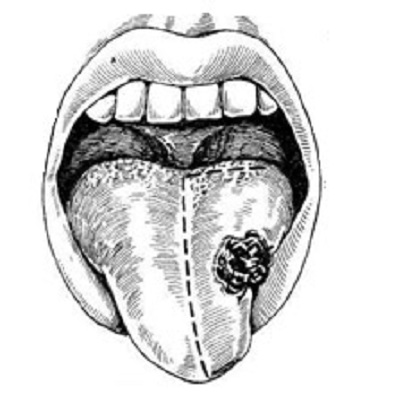 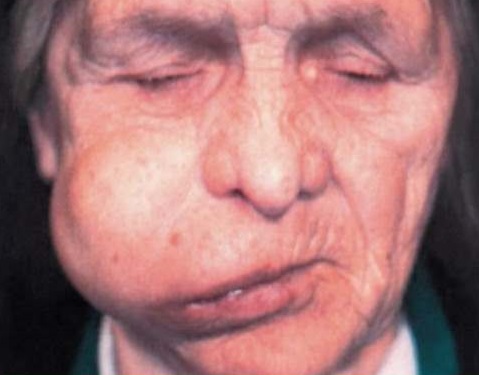 